FORMULÁRIO DE SOLICITAÇÃO DE ALTERAÇÃO DE LAYOUT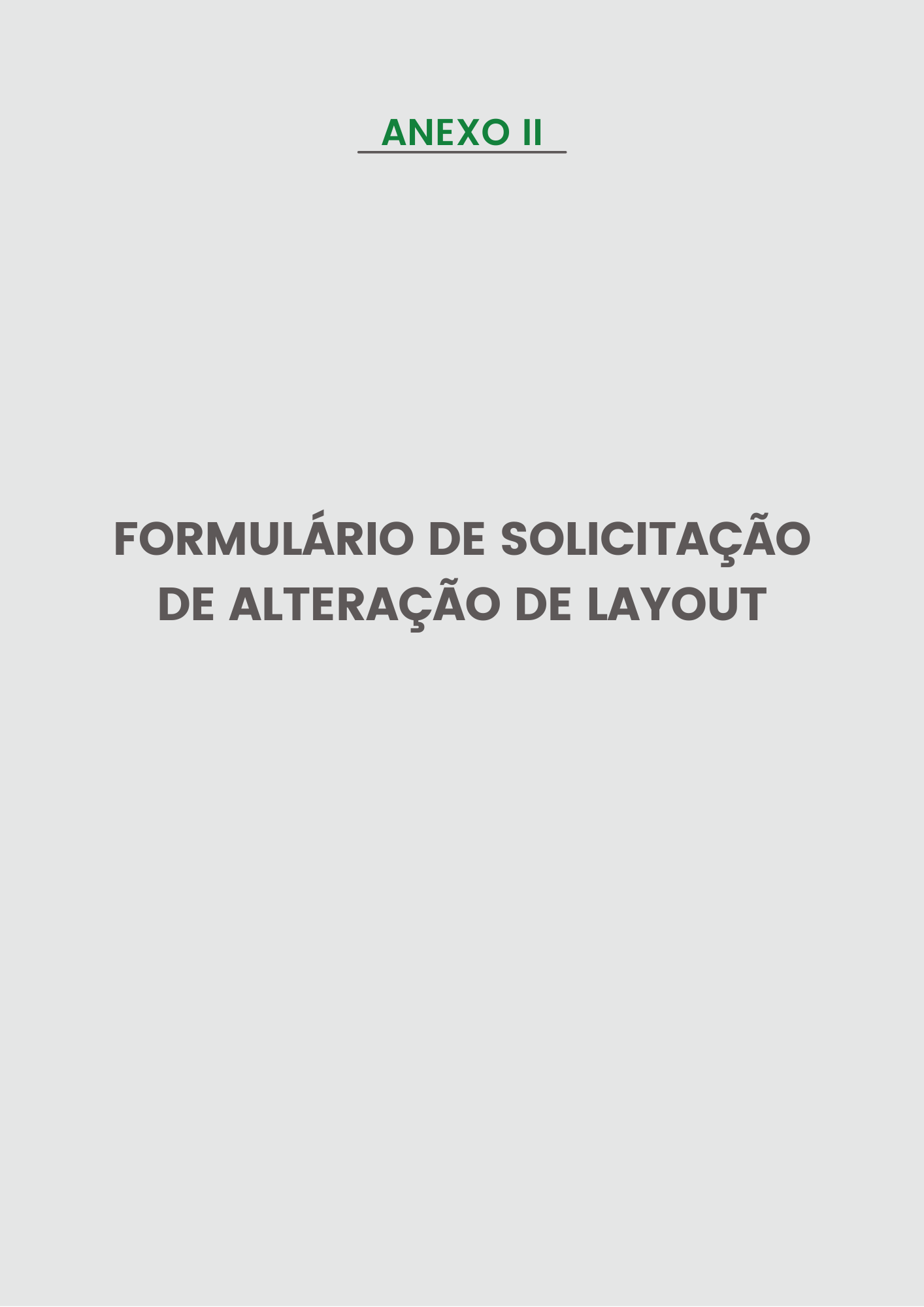 Máximo de 550 caracteresMáximo de 550 caracteresSIM   NÃO Observação: Se a resposta acima for SIM, deverá ser anexada no PROA a concordância do outro Órgão afetado na alteração do layout. Somente após o referido processo deve ser encaminhado a SPGG.  Estou ciente de que a Solicitação de Alteração de Layout deverá estar de acordo com o Caderno de Especificações Técnicas – padrões de layout CAFF (disponível em https://caff.rs.gov.br/), bem como atender aos requisitos do PPCI aprovado (CERTIFICADO DE APROVAÇÃO – PPCI Nº 3120/1).  Estou ciente de que os extintores de incêndio deverão ficar desobstruídos, permitindo o livre acesso dos usuários aos equipamentos.Procedimento:Este formulário deverá ser preenchido pelo Departamento Administrativo do Órgão solicitante ou setor equivalente.Encaminhar o formulário preenchidopara aSPGG através de Processo Administrativo digital – PROA.Abertura de PROA com os seguintes dados gerais: Assunto – Imóveis; Tipo – Reforma; Subtipo - Consulta TécnicaNo campo nome da atividade deve constar “SOLICITAÇÃO DE ALTERAÇÃO DE LAYOUT”. DADOS DO SOLICITANTEDADOS DO SOLICITANTEDADOS DO SOLICITANTEDADOS DO SOLICITANTEDADOS DO SOLICITANTEDADOS DO SOLICITANTEDADOS DO SOLICITANTEDADOS DO SOLICITANTEDADOS DO SOLICITANTENOME:ID:CARGO:  RAMAL: ÓRGÃO:  E-MAIL: LOCAL DA ALTERAÇÃOLOCAL DA ALTERAÇÃOLOCAL DA ALTERAÇÃOLOCAL DA ALTERAÇÃOLOCAL DA ALTERAÇÃOLOCAL DA ALTERAÇÃOLOCAL DA ALTERAÇÃOLOCAL DA ALTERAÇÃOLOCAL DA ALTERAÇÃOPRÉDIO:PRÉDIO: CAFF SEDUC SEDUC SEDUC SEDUC SEDUC APERSOUTRO:OUTRO:PAVIMENTO: PAVIMENTO: ALA: NORTE NORTE NORTE SUL SULOBJETIVO:OBJETIVO:OBJETIVO:OBJETIVO:OBJETIVO:OBJETIVO:OBJETIVO:OBJETIVO:OBJETIVO:JUSTIFICATIVA:AS ALTERAÇÕES SOLICITADAS IMPACTAM EM ESPAÇOS DESTINADOS A OUTROS ÓRGÃOS?SELECIONAR AS ALTERAÇÕES NAS ESTRUTURAS ATUAIS:SELECIONAR AS ALTERAÇÕES NAS ESTRUTURAS ATUAIS:SELECIONAR AS ALTERAÇÕES NAS ESTRUTURAS ATUAIS:SELECIONAR AS ALTERAÇÕES NAS ESTRUTURAS ATUAIS:SIMNÃORealocação e ou inclusão de ponto(s) elétrico(s)Realocação e ou inclusão de ponto(s) elétrico(s)Se INCLUSÃO, informar a quantidade:      Se INCLUSÃO, informar a quantidade:      Realocação e ou inclusão de pontos de rede lógicaRealocação e ou inclusão de pontos de rede lógicaSe INCLUSÃO, informar a quantidade:      Se INCLUSÃO, informar a quantidade:      Realocação e ou inclusão de pontos hidráulicosRealocação e ou inclusão de pontos hidráulicosSe INCLUSÃO, informar a quantidade:      Se INCLUSÃO, informar a quantidade:      Realocação ou Inclusão de aparelho(s) de ar condicionadoRealocação ou Inclusão de aparelho(s) de ar condicionadoSe INCLUSÃO, informar a quantidade:      Se INCLUSÃO, informar a quantidade:      Inclusão de novo(s) posto(s) de trabalhoInclusão de novo(s) posto(s) de trabalhoSe SIM, informar quantidade de postos:      Se SIM, informar quantidade de postos:      Realocação e ou Inclusão de novo(s) mobiliário(s)Realocação e ou Inclusão de novo(s) mobiliário(s)Outras alterações: